Получить ИНН просто! Выдача Свидетельства о постановке физического лица на учет в налоговом органе осуществляется по заявлению физического лица. Заявление представляется в налоговый орган лично, по почте, а также в электронной форме.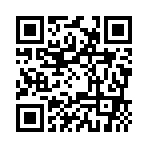 Для подачи заявления в электронной форме используется онлайн-сервис ФНС на сайте www.nalog.ru«Подача заявления физического лица о постановке на учет» (https://service.nalog.ru/zpufl/)Кроме того получить ИНН можно в «Личном кабинете налогоплательщика»Чтобы скачать ИНН, необходимо зайти в раздел «Жизненные ситуации» и направить заявление о постановке физического лица на учет в налоговом органе. После этого в разделе «Профиль» появится возможность скачать ИНН. Сделать это можно неограниченное количество раз.Электронный документ имеет такую же юридическую силу, как и его бумажная копия.